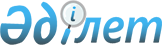 Об установлении ограничительных мероприятий на улице Жузтерек, Тауелсиздик, Сайфулла на пересечении с улицей Наурыз до посевных площадей населенного пункта Байтерек, сельского округа Ж.Ералиев Жетысайского района
					
			Утративший силу
			
			
		
					Решение акима сельского округа Ж.Ералиев Жетысайского района Туркестанской области от 17 марта 2020 года № 50. Зарегистрировано Департаментом юстиции Туркестанской области 17 марта 2020 года № 5498. Утратило силу решением акима сельского округа Ж.Ералиев Жетысайского района Туркестанской области от 26 мая 2020 года № 64
      Сноска. Утратило силу решением акима сельского округа Ж.Ералиев Жетысайского района Туркестанской области от 26.05.2020 № 64 (вводится в действие со дня его первого официального опубликования).
      В соответствии с пунктом 2 статьи 35 Закона Республики Казахстан от 23 января 2001 года "О местном государственном управлении и самоуправлении в Республике Казахстан", с подпунктом 7) статьи 10-1 Закона Республики Казахстан от 10 июля 2002 года "О Ветеринарии", и на основании представления руководителя Жетысайской районной территориальной инспекции Комитета ветеринарного контроля и надзора Министерства сельского хозяйства Республики Казахстан от 11 марта 2020 года за № 02-03/106 и в целях ликвидации очагов заразных болезней животных аким сельского округа Ж.Ералиев Жетысайского района РЕШИЛ:
      1. Об установлении ограничительных мероприятий на улице Жузтерек, Тауелсиздик, Сайфулла на пересечении с улицей Наурыз до посевных площадей населенного пункта Байтерек, сельского округа Ж.Ералиев Жетысайского района в связи с положительным результатом болезни "Бешенства" у проверенного образца головного мозга одного щенка. 
      2. Государственному учреждению "Аппарат акима сельского округа Ж.Ералиев" Жетысайского района в установленном законодательством Республики Казахстан порядке обеспечить: 
      1) государственную регистрацию настоящего решения в Республиканском государственном учреждении "Департамент юстиции Туркестанской области Министерства юстиции Республики Казахстан";
      2) размещение настоящего решения на интернет-ресурсе акимата Жетысайского района после его официального опубликования.
      3) "В течение десяти календарный дней со дня государственной регистрации настоящего решения направление его копии в бумажном и электронном виде на казахском и русском языках в Республиканское государственное предприятие на праве хозяйственного ведения "Институт законодательства и прававой информации Республики Казахстан Министрества юстиции Республики Казахстан для официального опубликования и включения в эталонный контрольный банк нормативных правовых актов Республики Казахстан;"
      3. Контроль за исполнением настоящего решения возложить на заместителя акима сельского округа Б.Оспанова.
      4. Настоящее решение вводится в действие со дня первого официального опубликования.
					© 2012. РГП на ПХВ «Институт законодательства и правовой информации Республики Казахстан» Министерства юстиции Республики Казахстан
				
      В.и.о. аким сельского

      округа Ж.Ералиев

К. Акишев
